Employment and seasonal positionsEmployment and seasonal positionsTypeMUST CHECK for application deadlines MUST CHECK for application deadlines MUST CHECK for application deadlines MUST CHECK for application deadlines MUST CHECK for application deadlines MUST CHECK for application deadlines City of Shakopee, MNCity of Shakopee, MNRecreation Intern - Marketing SEASONALJob Opportunities | Career Pages (governmentjobs.com)Job Opportunities | Career Pages (governmentjobs.com)Job Opportunities | Career Pages (governmentjobs.com)Job Opportunities | Career Pages (governmentjobs.com)Job Opportunities | Career Pages (governmentjobs.com)Job Opportunities | Career Pages (governmentjobs.com)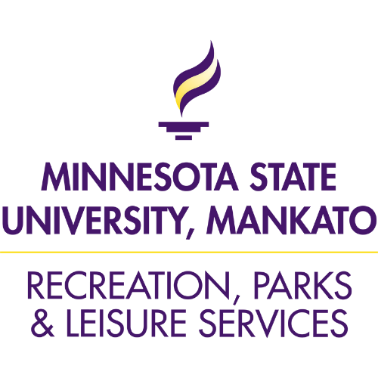 Recreation Intern - GeneralSEASONALJob Opportunities | Career Pages (governmentjobs.com)Job Opportunities | Career Pages (governmentjobs.com)Job Opportunities | Career Pages (governmentjobs.com)Job Opportunities | Career Pages (governmentjobs.com)Job Opportunities | Career Pages (governmentjobs.com)Job Opportunities | Career Pages (governmentjobs.com)Mankato Community EdMankato Community EdYouth Programs Seasonal SpecialistSEASONALYouth Programs Seasonal Assistant Specialist (Recreation) - Summer 2023Youth Programs Seasonal Assistant Specialist (Recreation) - Summer 2023Youth Programs Seasonal Assistant Specialist (Recreation) - Summer 2023Youth Programs Seasonal Assistant Specialist (Recreation) - Summer 2023Youth Programs Seasonal Assistant Specialist (Recreation) - Summer 2023Youth Programs Seasonal Assistant Specialist (Recreation) - Summer 2023Youth Programs Seasonal Assistant Specialist (Recreation) - Summer 2023Youth Programs Seasonal Assistant Specialist (Recreation) - Summer 2023Community Ed InternshipSEASONALMankato Community Education Intern: Youth ProgramsMankato Community Education Intern: Youth ProgramsMankato Community Education Intern: Youth ProgramsMankato Community Education Intern: Youth ProgramsMankato Community Education Intern: Youth ProgramsMankato Community Education Intern: Youth ProgramsCity of Elk RiverCity of Elk RiverRecreation Program SupervisorSEASONALRecreation Program Supervisor (possible internship opportunity) | Job Opportunities (ultipro.com)Recreation Program Supervisor (possible internship opportunity) | Job Opportunities (ultipro.com)Recreation Program Supervisor (possible internship opportunity) | Job Opportunities (ultipro.com)Recreation Program Supervisor (possible internship opportunity) | Job Opportunities (ultipro.com)Recreation Program Supervisor (possible internship opportunity) | Job Opportunities (ultipro.com)Recreation Program Supervisor (possible internship opportunity) | Job Opportunities (ultipro.com)Recreation Program Supervisor (possible internship opportunity) | Job Opportunities (ultipro.com)Recreation Program Supervisor (possible internship opportunity) | Job Opportunities (ultipro.com)Recreation Program Supervisor (possible internship opportunity) | Job Opportunities (ultipro.com)Recreation Program Supervisor (possible internship opportunity) | Job Opportunities (ultipro.com)(possible internship)Minneapolis Park & Recreation BoardMinneapolis Park & Recreation BoardRecreation Intern Athletics/AquaticsSEASONALAthletics and Aquatics.docx (live.com)Athletics and Aquatics.docx (live.com)Athletics and Aquatics.docx (live.com)Athletics and Aquatics.docx (live.com)Recreation Intern Rec Centers & ProgramsSEASONALRecreation Centers and Programs.docx (live.com)Recreation Centers and Programs.docx (live.com)Recreation Centers and Programs.docx (live.com)Recreation Centers and Programs.docx (live.com)Recreation Centers and Programs.docx (live.com)City of EdinaCity of EdinaPark ServicesSEASONALPark Services CLP 2023.docx (live.com)Park Services CLP 2023.docx (live.com)Park Services CLP 2023.docx (live.com)Park Services CLP 2023.docx (live.com)Lifeguard InstructorSEASONALLife Guard Instructors 2023.docx (live.com)Life Guard Instructors 2023.docx (live.com)Life Guard Instructors 2023.docx (live.com)Life Guard Instructors 2023.docx (live.com)Life Guard Instructors 2023.docx (live.com)Summer Park LeadersSEASONALRecreation and Playground summer 2023.docx (live.com)Recreation and Playground summer 2023.docx (live.com)Recreation and Playground summer 2023.docx (live.com)Recreation and Playground summer 2023.docx (live.com)Recreation and Playground summer 2023.docx (live.com)Recreation and Playground summer 2023.docx (live.com)Golf & Paddleboat servicesSEASONALGolf and PaddleBoat services 2023 summer.docx (live.com)Golf and PaddleBoat services 2023 summer.docx (live.com)Golf and PaddleBoat services 2023 summer.docx (live.com)Golf and PaddleBoat services 2023 summer.docx (live.com)Golf and PaddleBoat services 2023 summer.docx (live.com)Golf and PaddleBoat services 2023 summer.docx (live.com)Braemar Concession StandSEASONALBraemar Arena Concessions Stand 2023.docx (live.com)Braemar Arena Concessions Stand 2023.docx (live.com)Braemar Arena Concessions Stand 2023.docx (live.com)Braemar Arena Concessions Stand 2023.docx (live.com)Braemar Arena Concessions Stand 2023.docx (live.com)Braemar Arena Concessions Stand 2023.docx (live.com)Maintenance IIHOURLY2023 Winter Maintenance II.docx (live.com)2023 Winter Maintenance II.docx (live.com)2023 Winter Maintenance II.docx (live.com)2023 Winter Maintenance II.docx (live.com)2023 Winter Maintenance II.docx (live.com)Event CoordinatorSEASONAL2023Centennial Lakes event coordinator .docx (live.com)2023Centennial Lakes event coordinator .docx (live.com)2023Centennial Lakes event coordinator .docx (live.com)2023Centennial Lakes event coordinator .docx (live.com)2023Centennial Lakes event coordinator .docx (live.com)2023Centennial Lakes event coordinator .docx (live.com)Braemar Arena - Zamboni DriverPART-TIMEBraemar Zambooni driver.docx (live.com)Braemar Zambooni driver.docx (live.com)Braemar Zambooni driver.docx (live.com)Braemar Zambooni driver.docx (live.com)Braemar Zambooni driver.docx (live.com)Braemar Golf CourseSEASONAL2023 golf seasonal.docx (live.com)2023 golf seasonal.docx (live.com)2023 golf seasonal.docx (live.com)2023 golf seasonal.docx (live.com)City of ShoreviewCity of ShoreviewRecreation InternSEASONALRecreation Intern | Job Details tab | Career Pages (governmentjobs.com)Recreation Intern | Job Details tab | Career Pages (governmentjobs.com)Recreation Intern | Job Details tab | Career Pages (governmentjobs.com)Recreation Intern | Job Details tab | Career Pages (governmentjobs.com)Recreation Intern | Job Details tab | Career Pages (governmentjobs.com)Recreation Intern | Job Details tab | Career Pages (governmentjobs.com)Recreation Intern | Job Details tab | Career Pages (governmentjobs.com)Recreation Intern | Job Details tab | Career Pages (governmentjobs.com)City of CrystalCity of CrystalPool Manager (temporary)TEMPORARYpool-manager | Job Details tab | Career Pages (governmentjobs.com)pool-manager | Job Details tab | Career Pages (governmentjobs.com)pool-manager | Job Details tab | Career Pages (governmentjobs.com)pool-manager | Job Details tab | Career Pages (governmentjobs.com)pool-manager | Job Details tab | Career Pages (governmentjobs.com)pool-manager | Job Details tab | Career Pages (governmentjobs.com)pool-manager | Job Details tab | Career Pages (governmentjobs.com)City of Inver Grove HeightsCity of Inver Grove HeightsRecreation InternSEASONALSummer Intership Packet-2023_.pdf (mnrpa.org)Summer Intership Packet-2023_.pdf (mnrpa.org)Summer Intership Packet-2023_.pdf (mnrpa.org)Summer Intership Packet-2023_.pdf (mnrpa.org)Summer Intership Packet-2023_.pdf (mnrpa.org)Recreation Program AssistantSEASONALJob Description - Recreation Program Assistant (Kids Rock).pdf (mnrpa.org)Job Description - Recreation Program Assistant (Kids Rock).pdf (mnrpa.org)Job Description - Recreation Program Assistant (Kids Rock).pdf (mnrpa.org)Job Description - Recreation Program Assistant (Kids Rock).pdf (mnrpa.org)Job Description - Recreation Program Assistant (Kids Rock).pdf (mnrpa.org)Job Description - Recreation Program Assistant (Kids Rock).pdf (mnrpa.org)Job Description - Recreation Program Assistant (Kids Rock).pdf (mnrpa.org)Job Description - Recreation Program Assistant (Kids Rock).pdf (mnrpa.org)Centennial School DistrictCentennial School DistrictRecreation Coordinator-Middle School, Sports, and AquaticsFULL-TIMECentennial School District 12 - Frontline Recruitment (applitrack.com)Centennial School District 12 - Frontline Recruitment (applitrack.com)Centennial School District 12 - Frontline Recruitment (applitrack.com)Centennial School District 12 - Frontline Recruitment (applitrack.com)Centennial School District 12 - Frontline Recruitment (applitrack.com)Centennial School District 12 - Frontline Recruitment (applitrack.com)Centennial School District 12 - Frontline Recruitment (applitrack.com)Washington CountyWashington CountyParks Coordinator - Historic Site FocusFULL-TIMEParks Coordinator - Historic Site Focus | Job Details tab | Career Pages (governmentjobs.com)Parks Coordinator - Historic Site Focus | Job Details tab | Career Pages (governmentjobs.com)Parks Coordinator - Historic Site Focus | Job Details tab | Career Pages (governmentjobs.com)Parks Coordinator - Historic Site Focus | Job Details tab | Career Pages (governmentjobs.com)Parks Coordinator - Historic Site Focus | Job Details tab | Career Pages (governmentjobs.com)Parks Coordinator - Historic Site Focus | Job Details tab | Career Pages (governmentjobs.com)Parks Coordinator - Historic Site Focus | Job Details tab | Career Pages (governmentjobs.com)Parks Coordinator - Historic Site Focus | Job Details tab | Career Pages (governmentjobs.com)Parks Coordinator - Historic Site Focus | Job Details tab | Career Pages (governmentjobs.com)Parks Coordinator - Historic Site Focus | Job Details tab | Career Pages (governmentjobs.com)City of Golden ValleyCity of Golden ValleyParks & Recreation InternSEASONALJob Opportunities | Join Our City (governmentjobs.com)Job Opportunities | Join Our City (governmentjobs.com)Job Opportunities | Join Our City (governmentjobs.com)Job Opportunities | Join Our City (governmentjobs.com)Job Opportunities | Join Our City (governmentjobs.com)Job Opportunities | Join Our City (governmentjobs.com)City of St. Louis ParkCity of St. Louis ParkParks & Recreation InternSEASONALRecreation Intern II | Job Details tab | Career Pages (governmentjobs.com)Recreation Intern II | Job Details tab | Career Pages (governmentjobs.com)Recreation Intern II | Job Details tab | Career Pages (governmentjobs.com)Recreation Intern II | Job Details tab | Career Pages (governmentjobs.com)Recreation Intern II | Job Details tab | Career Pages (governmentjobs.com)Recreation Intern II | Job Details tab | Career Pages (governmentjobs.com)Recreation Intern II | Job Details tab | Career Pages (governmentjobs.com)Recreation Intern II | Job Details tab | Career Pages (governmentjobs.com)City of Spring Lake ParkCity of Spring Lake ParkRecreation InternshipSEASONAL2023 - MRPA - JOB POSTS - Internship.pdf (mnrpa.org)2023 - MRPA - JOB POSTS - Internship.pdf (mnrpa.org)2023 - MRPA - JOB POSTS - Internship.pdf (mnrpa.org)2023 - MRPA - JOB POSTS - Internship.pdf (mnrpa.org)2023 - MRPA - JOB POSTS - Internship.pdf (mnrpa.org)2023 - MRPA - JOB POSTS - Internship.pdf (mnrpa.org)City of New Brighton City of New Brighton Recreation InternshipSEASONALCity of New Brighton | Job opportunities (civicplushrms.com)City of New Brighton | Job opportunities (civicplushrms.com)City of New Brighton | Job opportunities (civicplushrms.com)City of New Brighton | Job opportunities (civicplushrms.com)City of New Brighton | Job opportunities (civicplushrms.com)City of New Brighton | Job opportunities (civicplushrms.com)City of Maple Grove City of Maple Grove Recreation InternshipSEASONALCurrent job openings | Maple Grove, MN (maplegrovemn.gov)Current job openings | Maple Grove, MN (maplegrovemn.gov)Current job openings | Maple Grove, MN (maplegrovemn.gov)Current job openings | Maple Grove, MN (maplegrovemn.gov)Current job openings | Maple Grove, MN (maplegrovemn.gov)Current job openings | Maple Grove, MN (maplegrovemn.gov)Current job openings | Maple Grove, MN (maplegrovemn.gov)(type recreation intern in search bar)